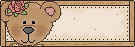 Période 1Additions simples, sans retenueAdditions simples, avec retenueSuite de nombres inférieurs à 99 : compter de x en xNombre précédent et nombres suivant de… (nombres à 3 chiffres)Tables de multiplication de 0 à 5Soustractions simples sans retenueAjouter une dizaine rondeSoustraire une dizaine rondeManipulation des tables de 6, 7 et 8Période 2Tables de multiplication de 6, 7, 8 et 9Ajouter une centaine rondeSoustraire une centaine rondeAjouter 9 et 19 à un nombre à 2 chiffresAjouter 9 et 19 à un nombre à 3 chiffresTables de multiplicationAjouter 11 et 21 à un nombre à 2 chiffresAjouter 11 et 21 à un nombre à 3 chiffresPériode 3Tables de multiplicationSoustraire 9 à un nombre à 2 chiffresSoustraire 9 à un nombre à 3 chiffresSuite de nombres à 3 chiffres : compter de x en xSoustraire 11 à un nombre à 2 chiffresSoustraire 11 à un nombre à 3 chiffresMultiplier par 10, 100Multiplier par 100, 1.000Multiplier par 20, 30, 40Multiplier par 200, 300, 400Multiplier par une dizaine ou une centaine rondePériode 4Tables de multiplicationRévision : ajouter 9, 19Révision : ajouter 11, 21Révision : soustraire 9Révision : soustraire 11Double d’un nombre à 1 chiffre et d’un nombre à 2 chiffres simpleTriple d’un nombre à 1 chiffre et d’un nombre à 2 chiffres simpleAjouter 99 à un nombre à 2 chiffresAjouter 99 à un nombre à 3 chiffresPériode 5Ajouter 99 - rappelAjouter 999Doubles et triples de nombres plus complexesMoitiés et tiers de nombres simplesMoitiés et tiers de nombres plus complexesDictées de nombres à 5 et 6 chiffresSuite de nombres à 4 et 5 chiffres : compter de x en xRévisions généralesBilans de l’année